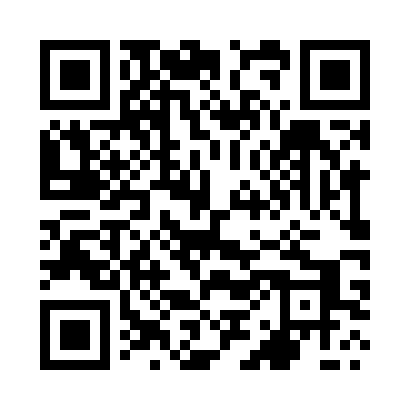 Prayer times for Upale, PolandWed 1 May 2024 - Fri 31 May 2024High Latitude Method: Angle Based RulePrayer Calculation Method: Muslim World LeagueAsar Calculation Method: HanafiPrayer times provided by https://www.salahtimes.comDateDayFajrSunriseDhuhrAsrMaghribIsha1Wed2:385:1212:405:488:0910:322Thu2:345:1112:405:498:1110:353Fri2:305:0912:405:508:1210:384Sat2:275:0712:405:518:1410:425Sun2:265:0512:405:528:1610:456Mon2:255:0312:405:538:1710:467Tue2:255:0112:405:548:1910:478Wed2:245:0012:405:558:2110:489Thu2:234:5812:405:568:2210:4810Fri2:224:5612:405:578:2410:4911Sat2:224:5512:405:588:2510:5012Sun2:214:5312:405:598:2710:5013Mon2:214:5112:406:008:2910:5114Tue2:204:5012:406:018:3010:5215Wed2:194:4812:406:028:3210:5216Thu2:194:4712:406:038:3310:5317Fri2:184:4512:406:048:3510:5418Sat2:184:4412:406:048:3610:5419Sun2:174:4212:406:058:3810:5520Mon2:174:4112:406:068:3910:5621Tue2:164:4012:406:078:4110:5622Wed2:164:3912:406:088:4210:5723Thu2:154:3712:406:098:4310:5824Fri2:154:3612:406:098:4510:5825Sat2:144:3512:406:108:4610:5926Sun2:144:3412:406:118:4711:0027Mon2:144:3312:406:128:4911:0028Tue2:134:3212:416:128:5011:0129Wed2:134:3112:416:138:5111:0130Thu2:134:3012:416:148:5211:0231Fri2:124:2912:416:158:5311:02